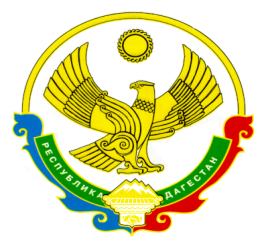 МИНИСТЕРСТВО ОБРАЗОВАНИЯ И НАУКИ РЕСПУБЛИКИ ДАГЕСТАНГосударственное казенное общеобразовательное учреждение Республики Дагестан «Акаринская основная общеобразовательная школа Хунзахского района»368111, РД, Кизилюртовский район, п/о с.Чонтаул, с. Акаро,тел.89034270364 e-mail: akaro.62@mail.ru Положениеоб организации образовательного процесса с использованием электронного обучения и дистанционных образовательных технологий в ГКОУ РД «Акаринская ООШ Хунзахского района»1.     Общие положения.1.1.Настоящее Положение устанавливает правила реализации в муниципальном казенном общеобразовательном учреждении «Акаринская ООШ Хунзахского района» (далее Школа) общеобразовательных программ с использованием дистанционных образовательных технологий и электронного обучения.1.2.Настоящее Положение разработано в соответствии с:       Законом РФ от 29.12.2012 № 273 «Об образовании в Российской Федерации» (ч.2.ст.13, ч.1 ст.16);       Приказом Минобрнауки РФ от 23.08.2017 N 816 "Об утверждении Порядка применения организациями, осуществляющими образовательную деятельность, электронного обучения, дистанционных образовательных технологий при реализации образовательных программ";       Порядком организации и осуществления образовательной деятельности по основным общеобразовательным программам – образовательным программам начального общего, основного общего и среднего общего образования, утвержденным Приказом Минобрнауки РФ № 1015 от 30.08.2013.1.3.Электронное обучение - организация образовательной деятельности с применением содержащейся в базах данных и используемой при реализации образовательных программ информации и обеспечивающих ее обработку информационных технологий, технических средств, а также информационно-телекоммуникационных сетей, обеспечивающих передачу по линиям связи указанной информации, взаимодействие обучающихся и педагогических работников.1.4.Дистанционные образовательные технологии - образовательные технологии, реализуемые в основном с применением информационно-телекоммуникационных сетей при опосредованном (на расстоянии) взаимодействии обучающихся и педагогических работников.1.5.Школа вправе использовать электронное обучение и дистанционные технологии при всех предусмотренных законодательством РФ формах получения общего образования или при их сочетании, при проведении различных видов учебных, лабораторных или практических занятий, текущего контроля, промежуточной аттестации обучающихся.1.6.Образовательные программы могут реализовываться в смешанном (комбинированном) режиме – в зависимости от специфики образовательных задач и представления учебного материала.  Соотношение объема проведенных часов, лабораторных и практических занятий с использованием электронного обучения и дистанционных технологий или путем непосредственного взаимодействия педагогического работника с обучающимся определяется Школой в соответствии с образовательными программами с учетом потребностей обучающегося и условий осуществления образовательной деятельности.1.7.Электронное обучение и дистанционные технологии могут использоваться при непосредственном взаимодействии педагогического работника с обучающимися для решения задач персонализации образовательного процесса.1.8.Школа доводит до участников образовательных отношений информацию о реализации образовательных программ или их частей с применением электронного обучения и дистанционных технологий, обеспечивающую возможность их правильного выбора и дальнейшего применения.1.9.Электронное обучение и дистанционные технологии обеспечиваются применением совокупности образовательных технологий, при которых частично опосредованное или полностью опосредованное взаимодействие обучающегося и преподавателя осуществляется независимо от места их нахождения и распределения во времени на основе педагогически организованных технологий обучения.1.10.               Основными элементами системы электронного обучения и дистанционных технологий являются: образовательные онлайн-платформы; цифровые образовательные ресурсы, размещенные на образовательных сайтах; видеоконференции; вебинары; skype– общение; e-mail; облачные сервисы; электронные носители мультимедийных приложений к учебникам; электронные пособия, разработанные с учетом требований законодательства РФ об образовательной деятельности.1.11.               Формы электронного обучения и дистанционных технологий, используемых в образовательном процессе, находят отражение в рабочих программах по соответствующим учебным дисциплинам. В обучении с применением ЭО и ДОТ используются следующие организационные формы учебной деятельности:o   лекция;o   консультация;o   семинар;o   практическое занятие;o   лабораторная работа;o   контрольная работа;o   самостоятельная внеаудиторная работа;o   научно-исследовательская работа.1.12.               Сопровождение предметных дистанционных курсов может осуществляться в следующих режимах:o   тестирование on-line;o   консультации on-line;o   предоставление методических материалов;o   сопровождение off-line (проверка тестов, контрольных работ, различные виды текущего контроля и промежуточной аттестации);2.     Цели и задачи. Принципы и направления работы.2.1.Основной целью использования электронного обучения и дистанционных образовательных технологий является предоставление обучающимся возможности освоения программ общего образования непосредственно по месту жительства или его временного пребывания (нахождения), а также предоставление условий для обучения с учетом особенностей психофизического развития, индивидуальных возможностей и состояния здоровья обучающихся, обучение по индивидуальному учебному плану при закреплении материала, освоении новых тем по предметам и выполнении внеаудиторной самостоятельной работы.2.2.Использование дистанционных образовательных технологий и электронного обучения способствует решению следующих задач:      созданию условий для реализации индивидуальной образовательной траектории и персонализации обучения;      повышению качества обучения за счет применения средств современных информационных и коммуникационных технологий;      открытый доступ к различным информационным ресурсам для образовательного процесса в любое удобное для обучающегося время;      созданию единой образовательной среды Школы;      повышению эффективности учебной деятельности, интенсификации самостоятельной работы обучающихся;      повышению эффективности организации учебного процесса;      бесперебойной организации образовательного процесса в условиях санитарно-эпидемиологических ограничений, иных чрезвычайных ситуациях.2.3.Основными принципами применения электронного обучения и дистанционных технологий являются:o   принцип доступности, выражающийся в предоставлении всем обучающимся возможности освоения программ общего образования непосредственно по месту жительства или временного пребывания;o   принцип персонализации, выражающийся в создании условий (педагогических, организационных и технических) для реализации индивидуальной образовательной траектории обучающегося;o   принцип интерактивности, выражающийся в возможности постоянных контактов всех участников образовательного процесса с помощью информационно-образовательной среды;o   принцип адаптивности, позволяющий легко использовать учебные материалы нового поколения, содержащие цифровые образовательные ресурсы, в конкретных условиях учебного процесса, что способствует сочетанию разных дидактических моделей проведения учебных занятий с применением дистанционных образовательных технологий и сетевых средств обучения;o   принцип гибкости, дающий возможность участникам учебного процесса работать в необходимом для них темпе и в удобное для себя время;o   принцип модульности, позволяющий использовать обучающимся и педагогическим работникам необходимые им сетевые учебные курсы (или отдельные составляющие учебного курса) для реализации индивидуальной образовательной траектории обучающегося;o   принцип оперативности и объективности оценивания учебных достижений обучающихся.2.4.Основными направлениями деятельности являются:o   обеспечение возможности применения электронного обучения и дистанционных технологий в учебной деятельности;o   обеспечение возможности эффективной подготовки к текущему контролю и промежуточной аттестации по ряду учебных дисциплин;o   обеспечение исследовательской и проектной деятельности обучающихся;o   обеспечение подготовки и участия в дистанционных конференциях, олимпиадах, конкурсах.3.     Участники образовательного процесса с использованием электронного обучения и дистанционных технологий.3.1.Участниками образовательного процесса с использованием  электронного обучения и дистанционных технологий являются: обучающиеся, педагогические, административные и учебно-вспомогательные работники Школы, родители (законные представители) обучающихся.3.2.Права и обязанности обучающихся, осваивающих общеобразовательные программы с использованием электронного обучения и дистанционных технологий, определяются законодательством Российской Федерации.3.2.1.   Обучающиеся обязаны добросовестно осваивать образовательную программу с применением электронного обучения и дистанционных технологий, посещать предусмотренные учебным планом или индивидуальным учебным планом учебные занятия, осуществлять самостоятельную подготовку к занятиям, выполнять задания, данные педагогическими работниками в рамках образовательной программы.3.2.2.   Родители (законные представители) несовершеннолетних обучающихся и обучающиеся имеют право знакомиться с порядком организации и содержанием образовательной деятельности с применением электронного обучения, дистанционных технологий, давать предложения по его совершенствованию.3.2.3.   Педагогические работники- участники образовательной деятельности с применением электронного обучения и дистанционных технологий обладают всеми правами и социальными гарантиями, предусмотренными для педагогических работников образовательного учреждения. Права, обязанности и ответственность педагогических и иных работников школы, в том числе обеспечивающие организацию образовательной деятельности с применением электронного обучения и дистанционных технологий, устанавливаются законодательством Российской Федерации, Уставом МКОУ «Султанянгиюртовская СОШ имени Ю.А. Акаева», правилами внутреннего трудового распорядка и иными локальными нормативными актами Школы, должностными инструкциями и трудовымидоговорами.3.3.Образовательный процесс с использованием электронного обучения и дистанционных технологий организуется для обучающихся по основным направлениям учебной деятельности.3.4.Образовательный процесс с использованием электронного обучения и дистанционных технологий осуществляют педагогические работники, прошедшие соответствующую подготовку.3.5.Педагогическим работникам, обучающимся, осуществляющим обучение с использованием электронного обучения и дистанционных технологий, предоставляется авторизованный доступ к специализированным образовательным ресурсам.3.6.Педагогические работники, осуществляющие обучение с использованием электронного обучения и дистанционных технологий, вправе применять имеющиеся электронные средства обучения или создавать собственные. Разработанные курсы должны соответствовать содержанию ФГОС НОО и ООО, ФКГОС.3.7.Обучающийся должен владеть базовыми навыками работы с компьютерной техникой и программным обеспечением, базовыми навыками работы со средствами телекоммуникаций (системами навигации в сети Интернет, навыками поиска информации в сети Интернет, электронной почтой и т.п.).3.8.Обучающийся должен иметь навыки и опыт обучения и самообучения с использованием цифровых образовательных ресурсов.4.     Организация дистанционного и электронного обучения.4.1.Школа обеспечивает каждому обучающемуся возможность доступа к средствам электронного обучения и дистанционных технологий, в т.ч. к образовательной онлайн-платформе, используемой Школой в качестве основного информационного ресурса, в объеме часов учебного плана, необходимом для освоения соответствующей программы, а также осуществляет учебно-методическую помощь обучающимся через консультации преподавателей как при непосредственном взаимодействии педагога с обучающимися, так и опосредованно.4.2.Применение электронного обучения и дистанционных технологий при реализации образовательных программ определяется наличием необходимых условий для обеспечения прав обучающихся на получение качественного образования, эффективности обучения путем наиболее полного и точного согласования требований федерального государственного образовательного стандарта, требований к результатам освоения образовательных программ и возможностей обучающегося. Использование в образовательной деятельности электронного обучения и дистанционных технологий должно обеспечивать реализацию в полном объеме образовательных программ, соответствие качества подготовки обучающихся установленным требованиям, соответствие применяемых форм, средств, методов обучения и воспитания возрастным, психофизическим особенностям, склонностям, способностям и возможностям, интересам, и потребностям обучающихся.4.3.Обучение с применением электронного обучения и дистанционных технологий по отдельным предметам, курсам дисциплинам учебного плана осуществляется только при наличии необходимой материально - технической базы, учебно-методического и кадрового обеспечения, а также доступа к электронным образовательным и информационным ресурсам, необходимым для качественного освоения соответствующей образовательной программы.4.4.Применение в образовательном процессе электронного обучения и дистанционных технологий предусматривает:      значительную долю самостоятельных занятий обучающихся, не имеющих возможности ежедневного посещения занятий;      методическое и дидактическое обеспечение образовательной деятельности;      регулярный систематический контроль и учет знаний обучающихся.4.5.При использовании электронного обучения и дистанционных технологий осуществляются следующие виды учебной деятельности:      самостоятельное изучение учебного материала;      учебные занятия (лекционные и практические);      консультации;      текущий контроль;      промежуточная аттестация.4.6.Организация обучения с использованием электронного обучения и дистанционных технологий в Школе осуществляется по 2 моделям:       модель непосредственного взаимодействия педагога с обучающимися;       модель о посредственного взаимодействия педагога с обучающимися;4.7.Модель непосредственного осуществления взаимодействия педагога с обучающимися реализуется с использованием технологии смешанного обучения. Смешанное обучение – современная образовательная технология, в основе которой лежит концепция объединения технологий «классно-урочной системы» и технологий электронного обучения, базирующегося на новых дидактических возможностях, предоставляемых ИКТ и современными учебными средствами.4.8.Модель опосредованного осуществления взаимодействия педагога с обучающимися может быть организована с разными категориями обучающихся:      обучающимися, проходящими подготовку к участию в олимпиадах, конкурсах на заключительных этапах;      обучающимися с высокой степенью успешности в освоении программ;      обучающимися, пропускающими учебные занятия по уважительной причине (болезнь, участие в соревнованиях, конкурсах);      обучающимися, получающими образование в очно-заочной форме;      со всеми категориями обучающихся в условиях санитарно – эпидемиологических ограничений, карантинов и т.п.4.9.Опосредованное взаимодействие педагога с обучающимися регламентируется Рабочим листом (приложение №1).4.10.               В Рабочем листе определяется объем задания для самостоятельного изучения; сроки консультаций; объем учебного материала, выносимого на текущий контроль (в том числе автоматизированный), сроки и формы текущего контроля.4.11.               Школа ведет учет и осуществляет хранение результатов образовательного процесса и внутренний документооборот на бумажном носителе и/или в электронно-цифровой форме в соответствии с требованиями законодательства РФ. 5.     Заключительное положение.5.1.Данное Положение вступает в силу с момента его утверждения и действует до принятия нового в рамках действующего нормативного законодательного регулирования в области общего образования.Приложение №1Рабочий листФ.И. обучающегося ………………………….Предмет ………………………………………РазделТема задания для изучения /самоподготовкиТекущий контрольТекущий контрольКонсультацияКонсультацияРазделТема задания для изучения /самоподготовкиформасрокиформасроки